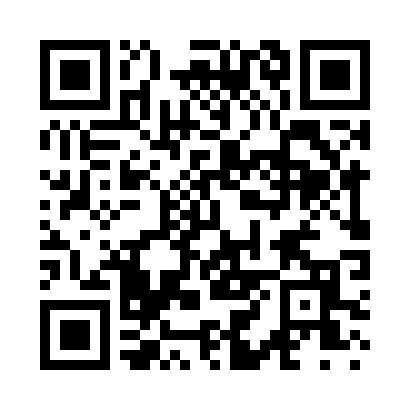 Prayer times for Carnation, Washington, USAMon 1 Jul 2024 - Wed 31 Jul 2024High Latitude Method: Angle Based RulePrayer Calculation Method: Islamic Society of North AmericaAsar Calculation Method: ShafiPrayer times provided by https://www.salahtimes.comDateDayFajrSunriseDhuhrAsrMaghribIsha1Mon3:135:141:125:269:0911:102Tue3:135:151:125:269:0911:103Wed3:145:161:125:269:0811:104Thu3:145:161:125:269:0811:105Fri3:155:171:125:269:0711:106Sat3:155:181:135:269:0711:107Sun3:165:191:135:269:0711:108Mon3:165:191:135:269:0611:099Tue3:175:201:135:269:0511:0910Wed3:175:211:135:269:0511:0911Thu3:185:221:135:259:0411:0912Fri3:195:231:135:259:0311:0713Sat3:215:241:145:259:0311:0614Sun3:225:251:145:259:0211:0415Mon3:245:261:145:259:0111:0216Tue3:265:271:145:259:0011:0117Wed3:285:281:145:248:5910:5918Thu3:305:291:145:248:5810:5719Fri3:325:301:145:248:5710:5520Sat3:345:311:145:238:5610:5421Sun3:365:331:145:238:5510:5222Mon3:385:341:145:238:5410:5023Tue3:405:351:145:228:5310:4824Wed3:425:361:145:228:5210:4625Thu3:445:371:145:228:5110:4426Fri3:465:381:145:218:4910:4227Sat3:485:401:145:218:4810:4028Sun3:505:411:145:208:4710:3829Mon3:525:421:145:208:4510:3630Tue3:545:431:145:198:4410:3331Wed3:565:451:145:198:4310:31